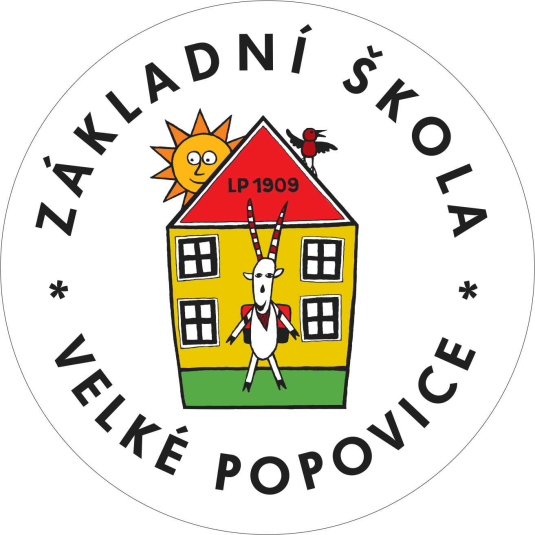 ZÁKLADNÍ ŠKOLA VELKÉ POPOVICEHLEDÁ NOVÉ ZAMĚSTNANCE:Pozice UKLÍZEČKAPožadujeme:Uchazeč by měl:mít zájem o práci v kolektivu spolehlivost a zodpovědnostNabízíme:časový rozvrh 8,00 – 10,30Úvazek:ČÁSTEČNÝDoba trvání pracovního poměru: NA ZÁSTUP, I DLOUHODOBĚTermín nástupu:IHNED Poznámka:VHODNÉ I PRO MAMINKY NA MDKONTAKTY605 865 712 – L. Fusková323 665 200 – kancelář školyprace@zsvelkepopovice.cz